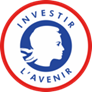 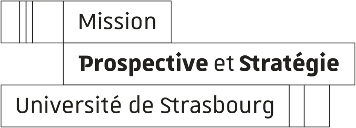 AMI soutien à l’accompagnement de l’évaluation et/ou de la préparation de l’offre de formationProgramme IdEx Formation « Construction de la nouvelle offre de formation »Cet appel à manifestation d’intérêt vise à permettre aux équipes pédagogiques de bénéficier de l’accompagnement d’un expert externe pour l’évaluation et/ou la préparation de leur offre de formation. Il concerne des dispositifs destinés à tout niveau de formation (hors DU). L’AMI doit soutenir une analyse prospective de l’offre de formation des composantes.La composante peut faire remonter jusqu’à trois demandes par composante. La composante classera les candidatures multiples. Les demandes seront examinées dans la limite de l’enveloppe disponible, les demandes ex aequo ne seront pas examinées. Si la demande de soutien globale d’une composante est équivalente ou supérieure à 3 000€, la composante contribue à sa demande par un cofinancement d’au moins 15%. Les dépenses relèvent du fonctionnement (en € TTC) pour la prise en charge des frais de mission d’un expert invité (de 1000€ à 1500€). Sont éligibles les dépenses de fonctionnement : frais de déplacement, frais de restauration, frais d’hébergement. Attention, ce soutien IdEx est propre à la préparation et à la construction de la nouvelle offre de formation 2024-2028. Cet appel n’a donc pas vocation à être reconduit.Modalités pour candidaterLe formulaire pour candidater à l’AMI ne devra pas dépasser 2 pages par projet. Envoi du/des formulaire(s) par la composante à Laurence Oberlé (MIPS) : l.oberle@unistra.fr pour le mardi 21 juin 2022 au plus tard.  Un compte rendu de réalisation est attendu, comprenant pour chaque projet : le nom de l’expert invité (titre) ; le(s) parcours de formation expertisé(s); la problématique identifiée et les pistes de travail et améliorations suggérées. Il devra être transmis au plus tard au mois de novembre 2022 à l.oberle@unistra.fr   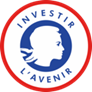 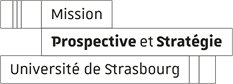 FORMULAIRE DE CANDIDATUREAMI soutien à l’accompagnement de l’évaluation et/ou de la préparation de l’offre de formationProgramme IdEx Formation « Construction de la nouvelle offre de formation »Page à insérer au débutRenseignements sur la composanteTableau récapitulatif du/des formulaire(s) déposé(s)Le formulaire ne doit pas excéder 2 pages par projet. Merci de renseigner un formulaire par projet.Composante :Projet n°1 :Formation(s) concernée(s) Le porteur précisera l’intitulé du parcours et de la mention concernée (Licence/master mention… parcours…) et le nombre d’étudiants potentiellement concernés.ObjectifsLe porteur précisera les objectifs visés (évaluation, prospective, élaboration des maquettes etc.)OrganisationLe porteur précisera ici l’organisation envisagée pour l’accompagnement de l’expert invité ainsi que la fonction de ce dernier (responsabilité pédagogique au sein d’une autre structure ; professionnalisation…).Thématique(s) envisagée(s)Le porteur précisera ici les thématiques qui seront travaillées avec l’expert.Équipes pédagogiques et partenaires impliqués Le porteur précisera ici les acteurs impliqués dans la réflexion et leur rôle.Nature des financements Le porteur précisera ici le type de financement attendu pour mener à bien ce projet (frais de fonctionnement).   Frais de déplacement :     € A préciser :   Frais de restauration :     €A préciser :  Frais d’hébergement :  € A préciser :  Autre :   €A préciser : Montant total sollicité pour le projet n°1 :                               € TTCCofinancement éventuel de la structure porteuse :          € TTC Le formulaire ne doit pas excéder 2 pages par projet. Merci de renseigner un formulaire par projet.Composante :Projet n°2 :Formation(s) concernée(s) Le porteur précisera l’intitulé du parcours et de la mention concernée (Licence/master mention… parcours…) et le nombre d’étudiants potentiellement concernés.ObjectifsLe porteur précisera les objectifs visés (évaluation, prospective, élaboration des maquettes etc.)OrganisationLe porteur précisera ici l’organisation envisagée pour l’accompagnement de l’expert invité ainsi que la fonction de ce dernier (responsabilité pédagogique au sein d’une autre structure ; professionnalisation…).Thématique(s) envisagée(s)Le porteur précisera ici les thématiques qui seront travaillées avec l’expert.Équipes pédagogiques et partenaires impliqués Le porteur précisera ici les acteurs impliqués dans la réflexion et leur rôle.Nature des financements Le porteur précisera ici le type de financement attendu pour mener à bien ce projet (frais de fonctionnement).   Frais de déplacement :     € A préciser :   Frais de restauration :     €A préciser :  Frais d’hébergement :  € A préciser :  Autre :   €A préciser : Montant total sollicité pour le projet n°1 :                               € TTCCofinancement éventuel de la structure porteuse :          € TTC Composante Intitulé : Responsable de la demande – porteur du projet n°1NOM Prénom :Courriel :                       @unistra.frResponsable de la demande – porteur du projet n°2 [FACULTATIF]NOM Prénom :Courriel :                       @unistra.frResponsable administratif ou financier de la composante en charge du suivi NOM Prénom :Courriel :                       @unistra.fr Date et signature du directeur de la composante :Projet(s) déposé(s) (classement de la composante)Mention concernéeMontant sollicitéCofinancement éventuelProjet n°1€€Projet n°2€€TOTAL€€